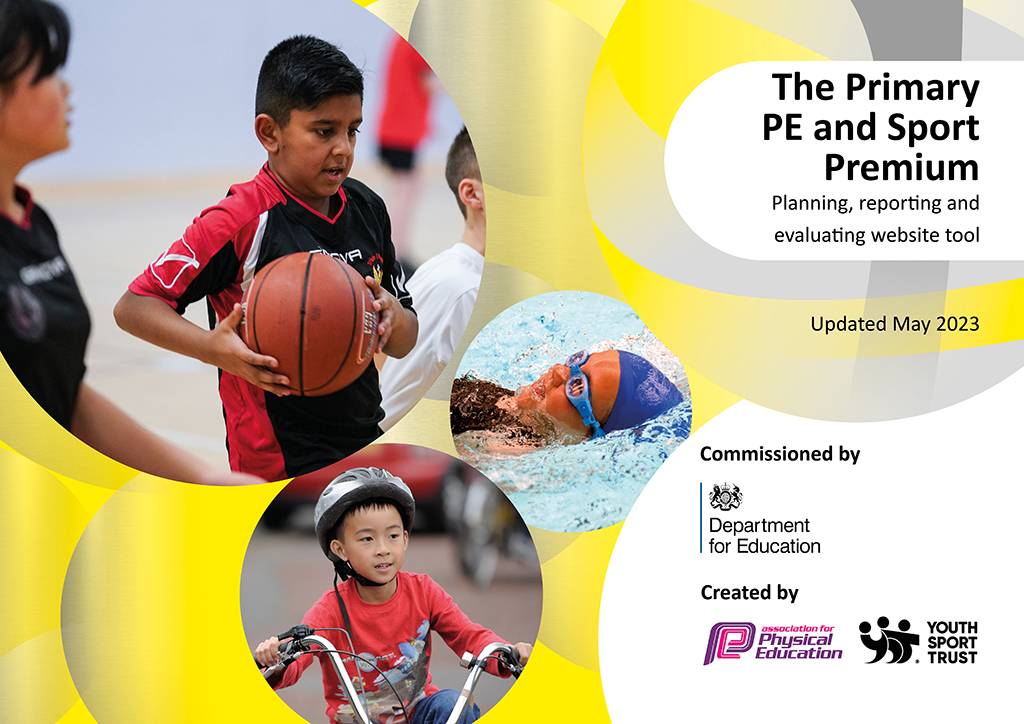 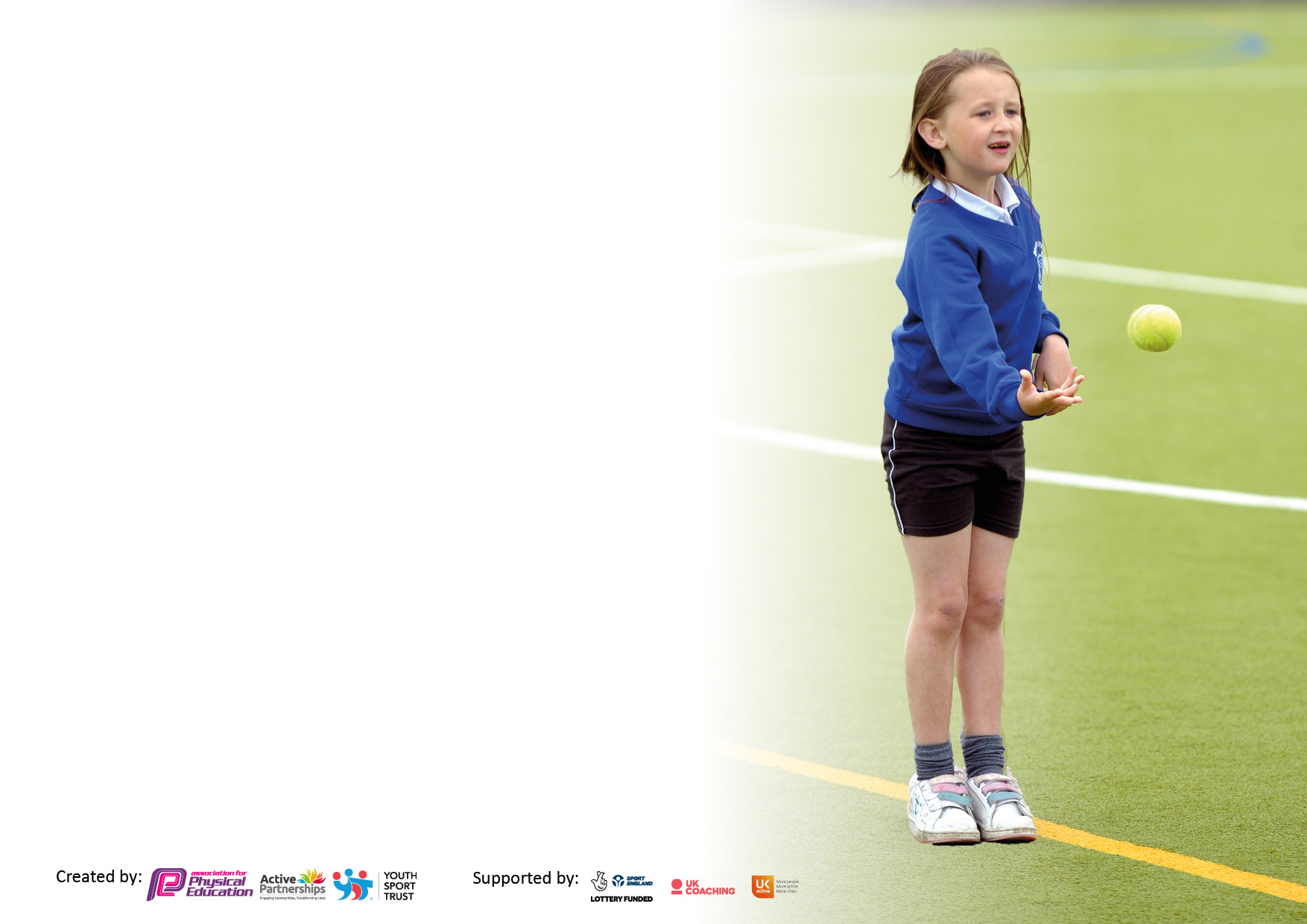 It is important that your grant is used effectively and based on school need. The Education Inspection Framework makes clear there will be a focus on ‘whether leaders and those responsible for governors all understand their respective roles and perform these in a way that enhances the effectiveness of the school’.Under the Quality of Education Ofsted inspectors consider:Intent - Curriculum design, coverage and appropriatenessImplementation - Curriculum delivery, Teaching (pedagogy) and AssessmentImpact - Attainment and progressTo assist schools with common transferable language this template has been developed to utilise the same three headings which should make your plans easily transferable between working documents.Schools  must  use  the  funding  to  make  additional  and  sustainable  improvements to  the  quality  of  Physical  Education,  School  Sport  and  Physical  Activity  (PESSPA) they  offer.  This  means  that  you  should  use  the  Primary  PE  and  sport  premium  to:Develop or add to the PESSPA activities that your school already offerBuild capacity and capability within the school to ensure that improvements made now will benefit pupils joining the school in future yearsThe Primary PE and sport premium should not be used to fund capital spend projects; the school’s budget should fund these.Pleasevisitgov.ukfortherevisedDfEguidanceincludingthe5keyindicatorsacrosswhichschoolsshoulddemonstrate animprovement.Thisdocumentwillhelpyoutoreviewyourprovisionandtoreportyourspend.DfEencouragesschools to use this template as an effective way of meeting the reporting requirements of the Primary PE and Sport Premium.We recommend you start by reflecting on the impact of current provision and reviewing the previous spend.Schools are required to publish details of how they spend this funding, including any under-spend from 2021/2022, as well as on the impact it has on pupils’ PE and sport participation and attainment. All funding must be spent by 31st July 2023.We recommend regularly updating the table and publishing it on your website throughout the year. This evidences your ongoing self-evaluation of how you are using the funding to secure maximum, sustainable impact. Final copy must be posted on your website by the end of the academic year and no later than the 31st July 2023. To see an example of how to complete the table please click HERE. Total amount carried over from 2021/22£7372.40Total amount allocated for 2022/2023£18,040 How much (if any) do you intend to carry over from this total fund into 2022/23?£1167.25 Total amount allocated for 2023/24£18,020Total amount of funding for 2023/24. To be spent and reported on by 31st July 2024.£ 26,559.65Meeting national curriculum requirements for swimming and water safety.N.B. Complete this section to your best ability. For example, you might have practised safe self-rescue techniques on dry land which you can then transfer to the pool when school swimming restarts.Due to exceptional circumstances priority should be given to ensuring that pupils can perform safe self-rescue even if they do not fully meet the first two requirements of the NC programme of studyWhat percentage of your current Year 6 cohort swim competently, confidently and proficiently over a distance of at least 25 metres?N.B. Even though your pupils may swim in another year please report on their attainment on leaving primary school at the end of the summer term 2023.Please see note above87%What percentage of your current Year 6 cohort use a range of strokes effectively [for example, front crawl, backstroke and breaststroke]?Please see note above74%What percentage of your current Year 6 cohort perform safe self-rescue in different water-based situations?97%Schools can choose to use the Primary PE and sport premium to provide additional provision for swimming but this must be for activity over and above the national curriculum requirements. Have you used it in this way?NoAcademic Year: 2022/23Total fund allocated:Date Updated:Date Updated:Key indicator 1: The engagement of all pupils in regular physical activity – Chief Medical Officers guidelines recommend that primary school pupils undertake at least 30 minutes of physical activity a day in schoolKey indicator 1: The engagement of all pupils in regular physical activity – Chief Medical Officers guidelines recommend that primary school pupils undertake at least 30 minutes of physical activity a day in schoolKey indicator 1: The engagement of all pupils in regular physical activity – Chief Medical Officers guidelines recommend that primary school pupils undertake at least 30 minutes of physical activity a day in schoolKey indicator 1: The engagement of all pupils in regular physical activity – Chief Medical Officers guidelines recommend that primary school pupils undertake at least 30 minutes of physical activity a day in schoolPercentage of total allocation:Key indicator 1: The engagement of all pupils in regular physical activity – Chief Medical Officers guidelines recommend that primary school pupils undertake at least 30 minutes of physical activity a day in schoolKey indicator 1: The engagement of all pupils in regular physical activity – Chief Medical Officers guidelines recommend that primary school pupils undertake at least 30 minutes of physical activity a day in schoolKey indicator 1: The engagement of all pupils in regular physical activity – Chief Medical Officers guidelines recommend that primary school pupils undertake at least 30 minutes of physical activity a day in schoolKey indicator 1: The engagement of all pupils in regular physical activity – Chief Medical Officers guidelines recommend that primary school pupils undertake at least 30 minutes of physical activity a day in school31%IntentImplementationImplementationImpactYour school focus should be clear what you want the pupils to know and be able to do and aboutwhat they need to learn and toconsolidate through practice:Make sure your actions to achieve are linked to your intentions:Funding allocated:Evidence of impact: what do pupils now know and what can they now do? What has changed?:Sustainability and suggested next steps:To continue to develop outdoor play and learning.To encourage all physical activity throughout the school day to support emotional regulation.To provide pupils with the skills needed to take part in physical activity safely outside of school.Invested in OPAL – an outdoor play and learning initiative. This programme develops children’s play skills and encourages active playtimes. A specialist OPAL lead delivered training and has provided a mentoring service to the OPAL team within school. Purchased an outdoor sound system for use on the playground.Grounds maintenance; sports lines marked on the field to encourage a range of games for use during PE, whole school sports day and playtimes.PE equipment maintenanceTo provide transport to swimming lessons for all pupils in KS2.To take part in safe scooter training (KS1) and Bikeability (KS2) to encourage active travel to and from school, to encourage 60 active minutes per day.£3336£80£250£45£840£791All staff trained on encouraging play through OPAL and how to risk assess. As a result of this and additional play equipment, children are more active on a playtime and engaged in a range of activities.Opportunities for all children to be active frequently throughout the day. Grid lines marked to suit a range of interests and ages to be inclusive of all children’s needs. All children were able to take part in a whole-school sports day. Intra-school competitions able to be held.Increased pupil and parent confidence in active travel. Children have developed additional skills to keep them safe during activities outside of school.To further integrate the OPAL approach within the school. To purchase larger explorative equipment and storage. To train any new members of staff on the OPAL approach.To continue with bikeability and scooter training.Key indicator 2: The profile of PESSPA being raised across the school as a tool for whole school improvementKey indicator 2: The profile of PESSPA being raised across the school as a tool for whole school improvementKey indicator 2: The profile of PESSPA being raised across the school as a tool for whole school improvementKey indicator 2: The profile of PESSPA being raised across the school as a tool for whole school improvementPercentage of total allocation:Key indicator 2: The profile of PESSPA being raised across the school as a tool for whole school improvementKey indicator 2: The profile of PESSPA being raised across the school as a tool for whole school improvementKey indicator 2: The profile of PESSPA being raised across the school as a tool for whole school improvementKey indicator 2: The profile of PESSPA being raised across the school as a tool for whole school improvement14%IntentImplementationImplementationImpactYour school focus should be clear what you want the pupils to know and be able to do and aboutwhat they need to learn and toconsolidate through practice:Make sure your actions to achieve are linked to your intentions:Funding allocated:Evidence of impact: what do pupils now know and what can they now do? What has changed?:Sustainability and suggested next steps:Integration of PESSPA in all areas of the curriculum- any learning can be presented in an active way	Teachers to commit to building practical physical activities in all lessons as appropriate.£2160Teachers share planning termly and discuss opportunities for active learning throughout curriculum topics. Experienced staff offer support and identify opportunities for hands-on, physical learning opportunities.To book any new members of staff on to specialist courses which provide ideas for active learning across the curriculum.Recognise school’s contribution to pupils’ health and wellbeing.Whole school approach to health promotion.Pupils (where possible) make informed choices about healthy eating, fitness and their emotional and mental wellbeing.Children involved in developing what a healthy lunch box looks like.School have developed a wellbeing team for pupils. Pupils selected to become ‘EDUKOS trust ambassadors’ for mental health and well-being. Adults given time out of the classroom to support pupils with the development of ambassadors.£200School aware of actions leading to changeParents/carers aware of how school is contributing to supporting health and wellbeing Working in partnership with parents.Pupils more aware of the impact of mental health on wellbeing.Share achievements with parents/carers, pupils and wider communityInvolve parents/carers in healthy eating and physical activity.Key indicator 3: Increased confidence, knowledge and skills of all staff in teaching PE and sportKey indicator 3: Increased confidence, knowledge and skills of all staff in teaching PE and sportKey indicator 3: Increased confidence, knowledge and skills of all staff in teaching PE and sportKey indicator 3: Increased confidence, knowledge and skills of all staff in teaching PE and sportPercentage of total allocation:Key indicator 3: Increased confidence, knowledge and skills of all staff in teaching PE and sportKey indicator 3: Increased confidence, knowledge and skills of all staff in teaching PE and sportKey indicator 3: Increased confidence, knowledge and skills of all staff in teaching PE and sportKey indicator 3: Increased confidence, knowledge and skills of all staff in teaching PE and sport12%IntentImplementationImplementationImpactYour school focus should be clearMake sure your actions toFundingEvidence of impact: what doSustainability and suggestedwhat you want the pupils to knowachieve are linked to yourallocated:pupils now know and whatnext steps:and be able to do and aboutintentions:can they now do? What haswhat they need to learn and tochanged?:consolidate through practice:To increase knowledge of new staff on the ECT programme.To use the evidence from the teacher confidence audit to allocate where money is spent in CPD.To develop a whole school scheme of sequential learning to support the teaching of PE.To PE lead have time out of class to further develop a whole-school, inclusive PE curriculum.PE lead to have time out of class to attend CPD events and to support other members of staff. To subscribe to an online platform for PE resource support£2000Increased teacher confidence in delivering a progressive PE curriculum. Children engaged in a range of PE activitiesBank of resources available to support with the planning and teaching of PEContinue to monitor PE teaching and provision.Continue to support new staff and ECTs.Key indicator 4: Broader experience of a range of sports and activities offered to all pupilsKey indicator 4: Broader experience of a range of sports and activities offered to all pupilsKey indicator 4: Broader experience of a range of sports and activities offered to all pupilsKey indicator 4: Broader experience of a range of sports and activities offered to all pupilsPercentage of total allocation:Key indicator 4: Broader experience of a range of sports and activities offered to all pupilsKey indicator 4: Broader experience of a range of sports and activities offered to all pupilsKey indicator 4: Broader experience of a range of sports and activities offered to all pupilsKey indicator 4: Broader experience of a range of sports and activities offered to all pupils14%IntentImplementationImplementationImpactYour school focus should be clearMake sure your actions toFundingEvidence of impact: what doSustainability and suggestedwhat you want the pupils to knowachieve are linked to yourallocated:pupils now know and whatnext steps:and be able to do and aboutintentions:can they now do? What haswhat they need to learn and tochanged?:consolidate through practice:To encourage an active lifestyle and learning opportunities for all pupils, including those with SEND.Additional achievements:Inclusive extra-curricular sports clubs offered to all pupils on a twice weekly basis throughout the year.Targeted clubs to support groups of less active pupils.£2100£250All children have had the opportunity to be part of inclusive clubs provided throughout the school year.Increased self confidence in pupils, pupils able to talk about the links between an active lifestyle and good mental health.To develop the range of clubs offered to pupilsKey indicator 5: Increased participation in competitive sportKey indicator 5: Increased participation in competitive sportKey indicator 5: Increased participation in competitive sportKey indicator 5: Increased participation in competitive sportPercentage of total allocation:Key indicator 5: Increased participation in competitive sportKey indicator 5: Increased participation in competitive sportKey indicator 5: Increased participation in competitive sportKey indicator 5: Increased participation in competitive sport29%IntentImplementationImplementationImpactYour school focus should be clearMake sure your actions toFundingEvidence of impact: what doSustainability and suggestedwhat you want the pupils to knowachieve are linked to yourallocated:pupils now know and whatnext steps:and be able to do and aboutintentions:can they now do? What haswhat they need to learn and tochanged?:consolidate through practice:To offer children a wide and inclusive competition calendar. To make links with local clubs to encourage sport outside of school.To encourage participation in competitive sport through the use of inspiring role models.Attended GASP competitions.Paid for SSP membership.Contact and links made with local clubs including cricket, rugby, tennis and swimming and visits in to school arranged to encourage sporting activity outside school.Offered the school as a venue to host extra-curricular sporting events.Olympic athlete visit – assembly and activity day.£2010£2810.75Children were able to be involved in a range of sporting activities throughout the year. Improved self-confidence and drive to take part in competitive sports.Children more aware of activities offered in their local area.Children attend clubs at the school provided by outside agencies.Children inspired to continue with extra-curricular activities and aware of the potential outcomes.To continue to make links with local clubs to further develop pupil participation.To continue to engage with positive role models.Signed off bySigned off byHead Teacher:Caroline AinleyDate:28.7.2023Subject Leader:Carla YewmanDate:28.7.2023